Supplementary materialsA genetic variant rs10251977 in long non-coding RNA EGFR-AS1 creates a new binding site for miR-891b and modulates the expression of EGFR A/D isoforms Shankar Dhamodharan1,+, Mathew Maria Rose1,+, Reddy Chakkarappan Sundaram1,4, Karuppiah Vijayamuthuramalingam Uma Dharshini1, Ramalingam Arulmurugan2, Shanmugam Subbiah2, Ituro Inoue3, Arasambattu Kannan Munirajan1,*. 1Department of Genetics, Dr. ALM PG Institute of Basic Medical Sciences, University of Madras, Taramani Campus, Chennai-600 113, India.2Center for Oncology, Royapettah Government Hospital & Kilpauk Medical College, Royapettah, Chennai-600 014, India.3Division of Human genetics, National Institute of Genetics, Mishima- 411-8540, Japan 4Department of Health Research – Multi Disciplinary Research Unit (DHR-MRU), Dr. ALM PG Institute of Basic Medical Sciences, University of Madras, Taramani Campus, Chennai-600 113, India.+ These authors contributed equally to this work*Correspondence to:Arasambattu Kannan Munirajan, PhDDepartment of Genetics Dr. ALM PG Institute of Basic Medical SciencesUniversity of Madras, Taramani CampusChennai – 600113, India. Phone: +91-44-24547064, Fax: +91-44-24540709E-mail: akmunirajan@gmail.com; akmunirajan@unom.ac.in.Figure S1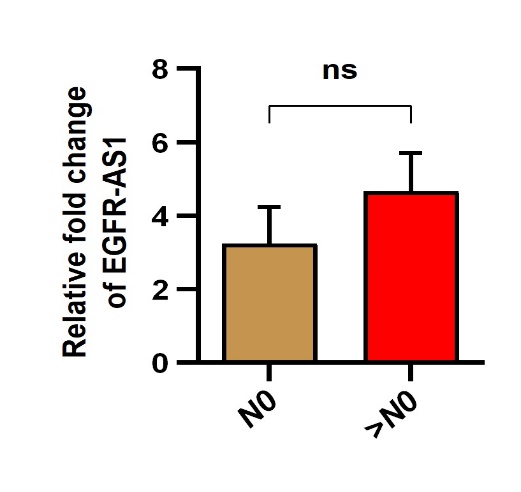 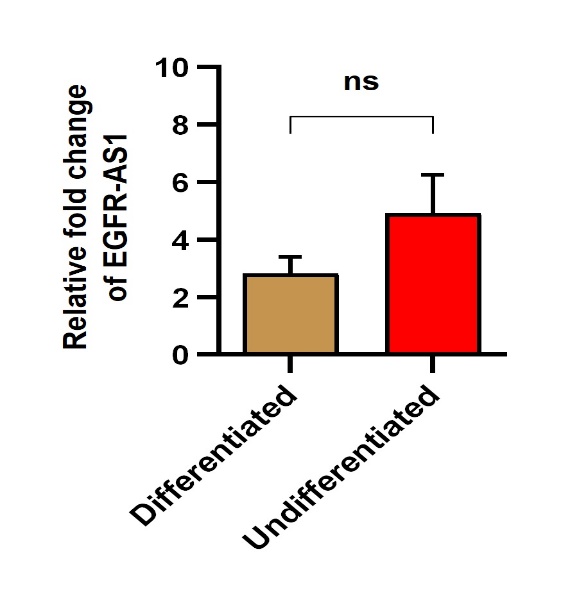 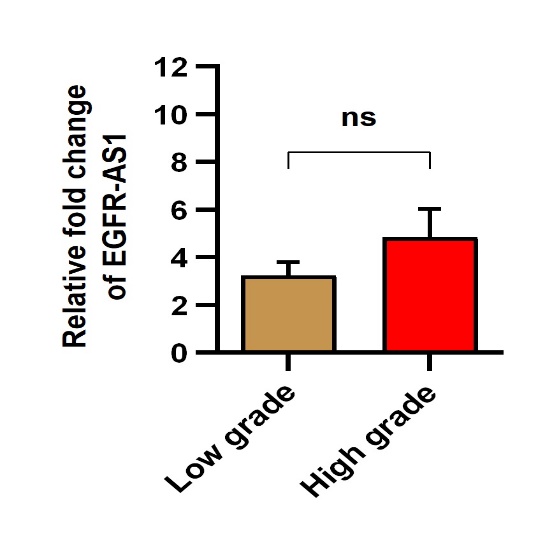 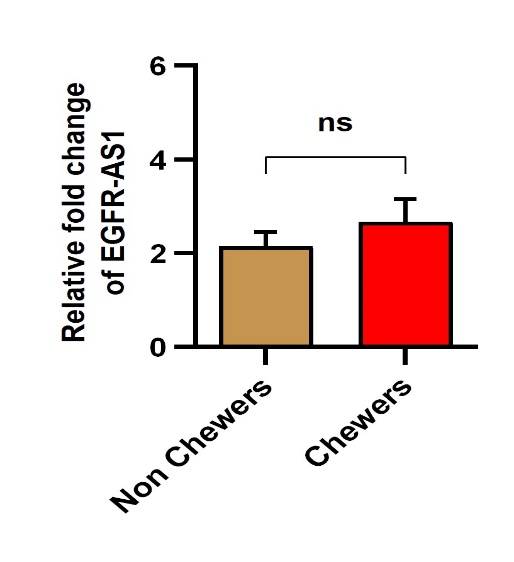 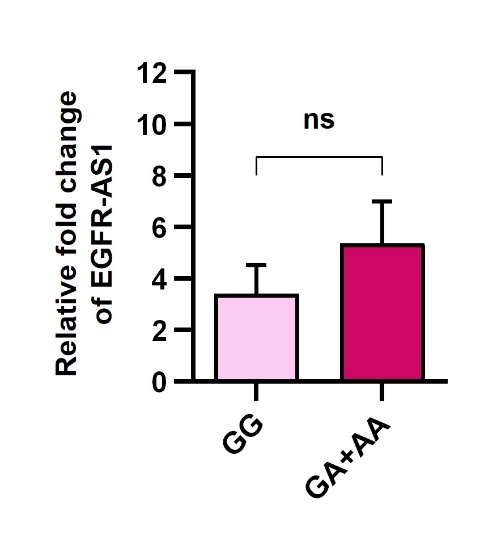 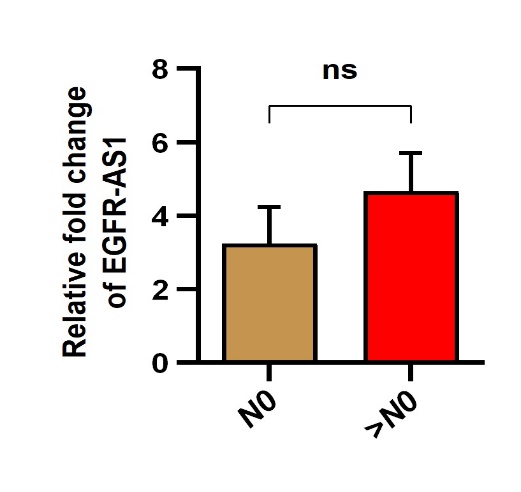 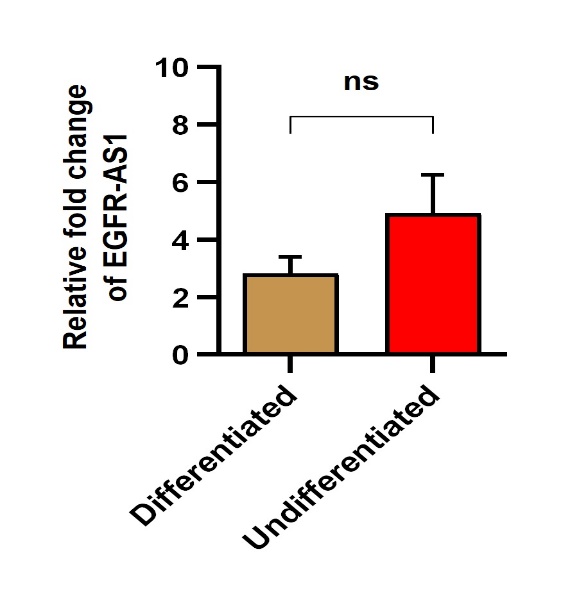 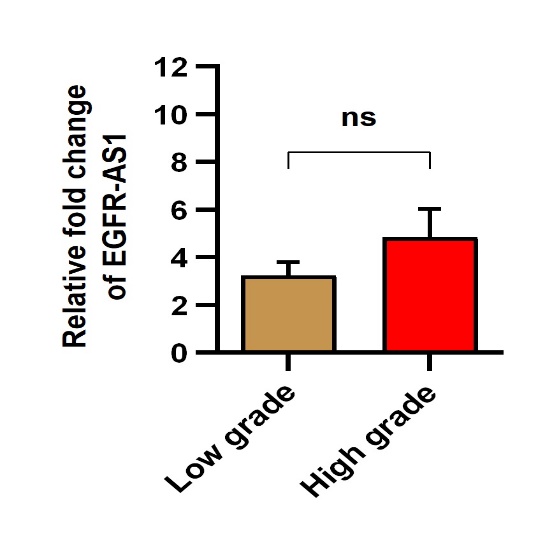 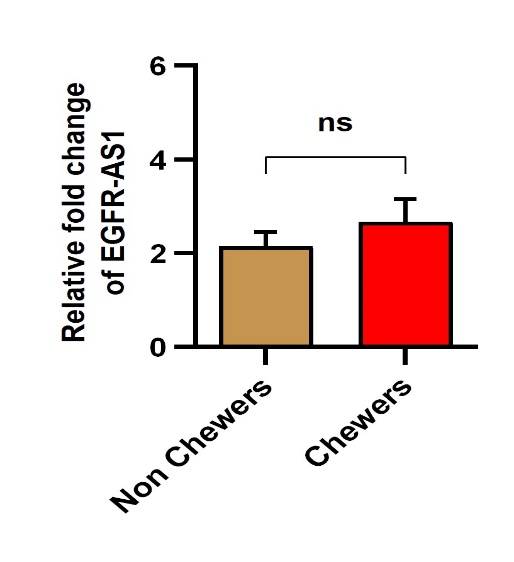 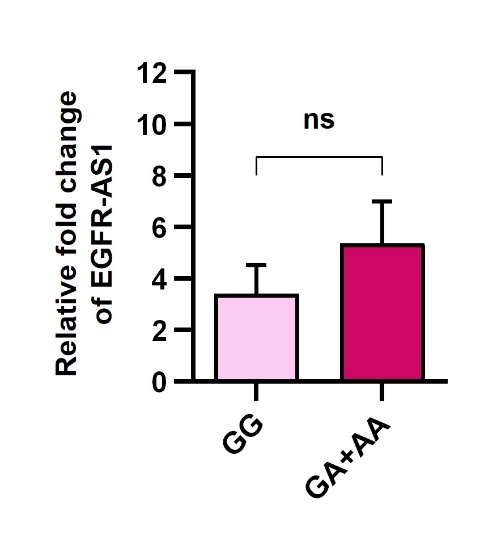 Figure S2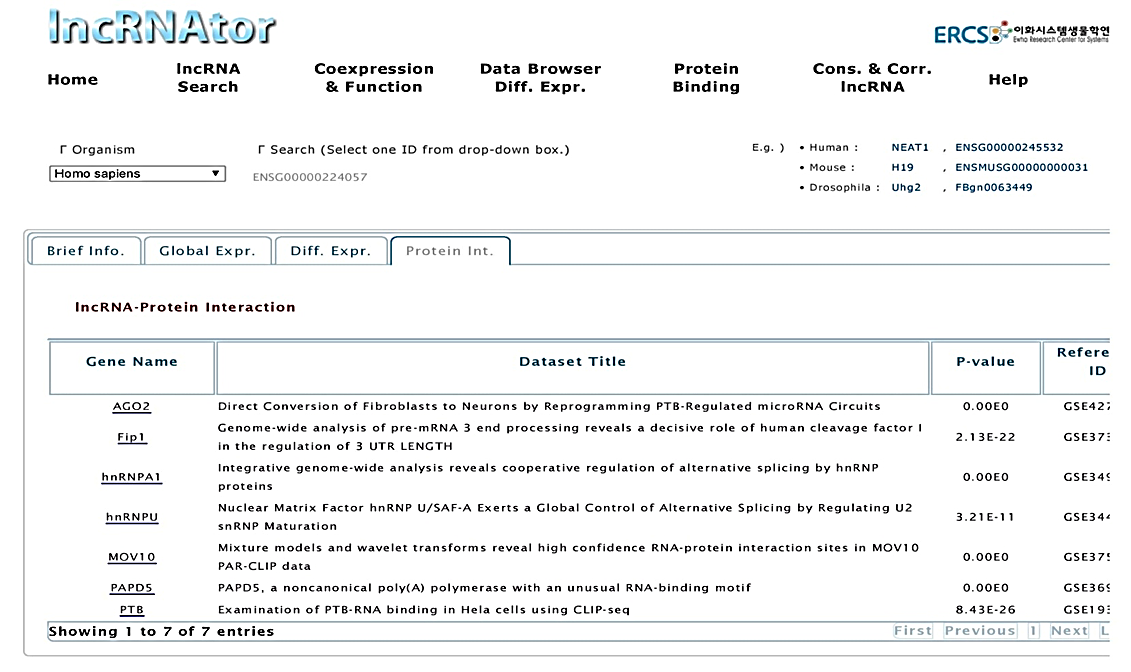 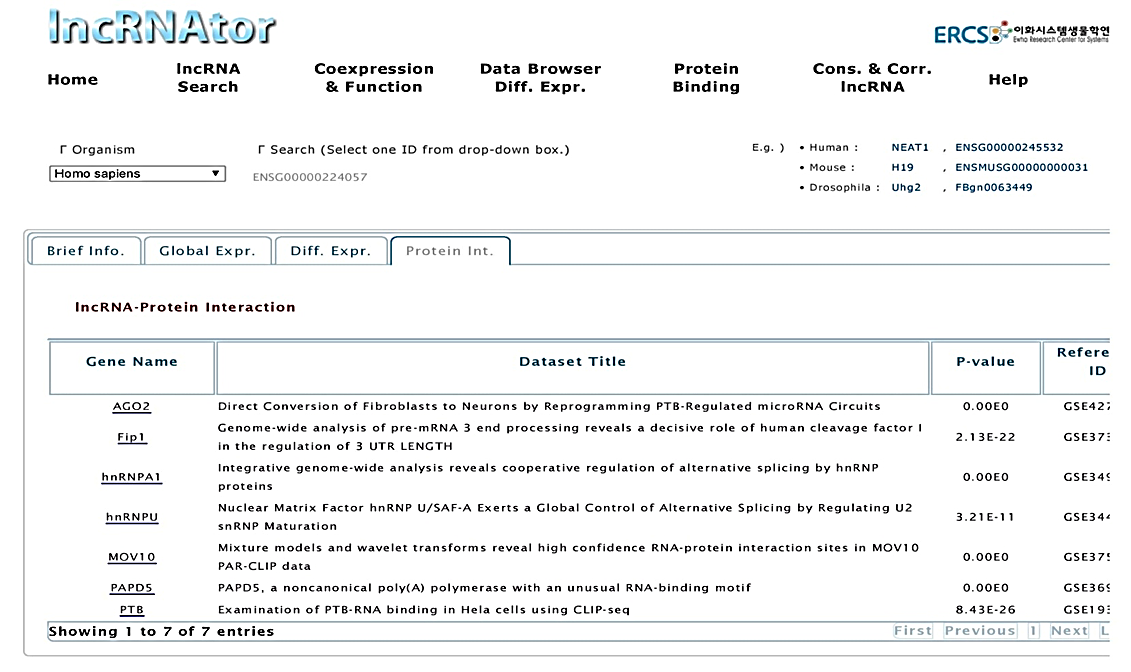 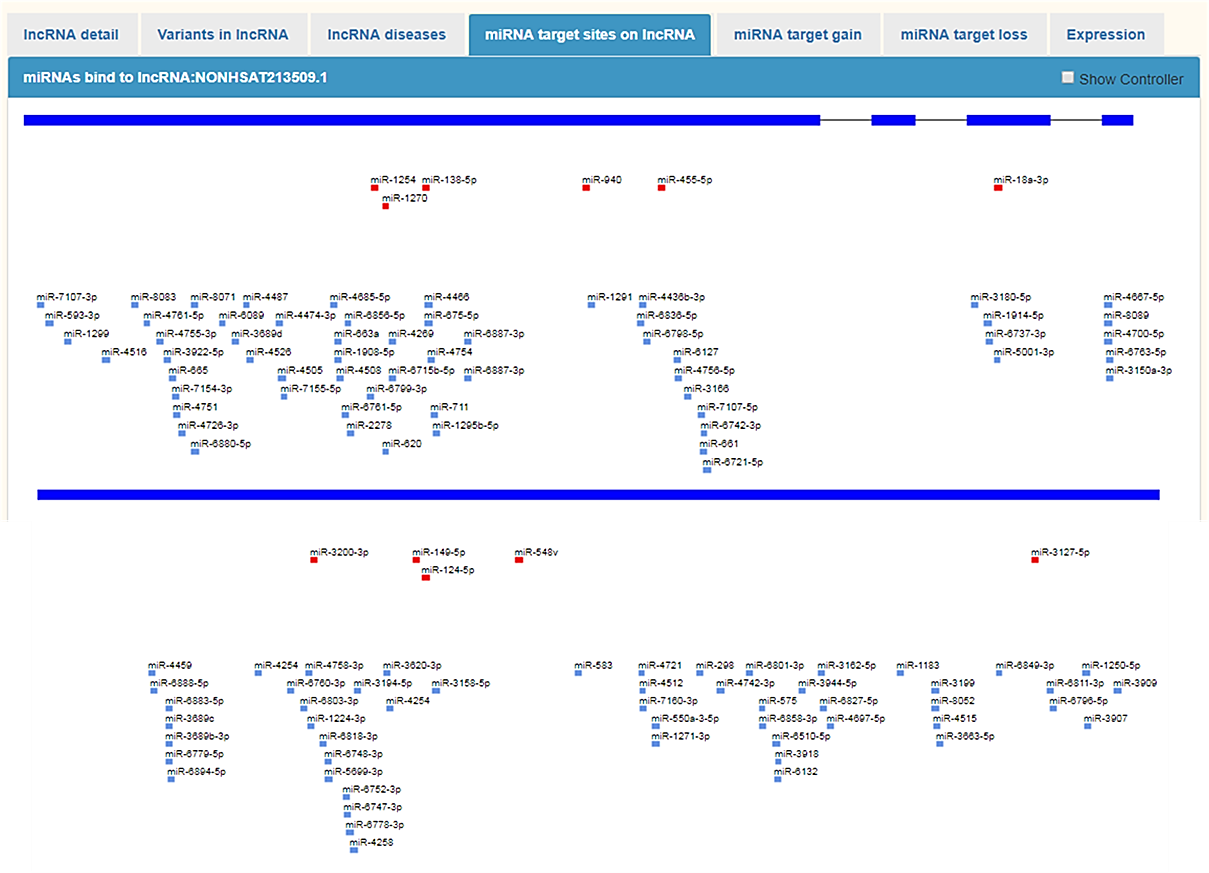 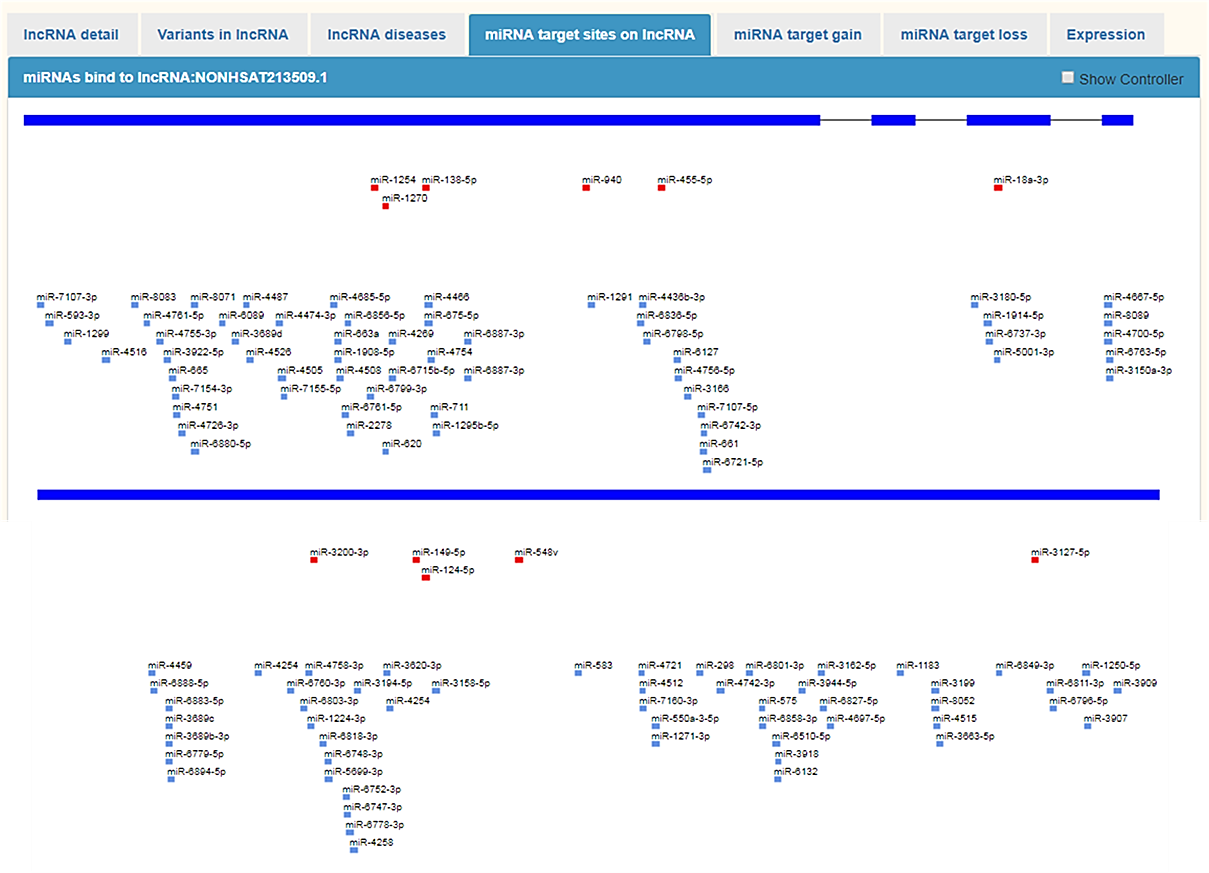 Figure S3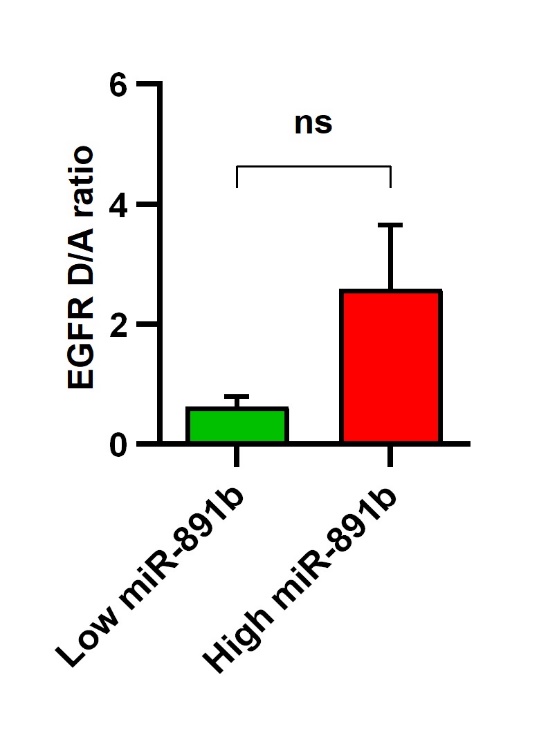 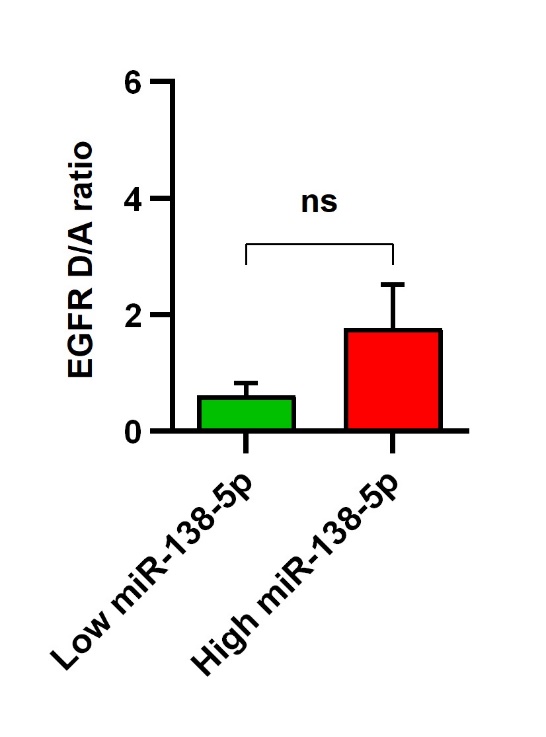 Table S1. Table showing the prevalence of binding motif of PTBP1 in EGFR-AS1 using RBPmap online tool:Table S2. Table showing the prevalence of binding motif of PTBP1 in EGFR 15 and 16 exons using RBPmap online tool:Supplement Table S5. List of Universal reverse transcription primers used for cDNA synthesis:Supplement Table S6. List of gene specific forward primers used for real time PCR experiments:Supplement Table S7. List of primers used for SYBR® Green gene expression assays:Protein: PTBP1(Hs/Mm)Protein: PTBP1(Hs/Mm)Protein: PTBP1(Hs/Mm)Protein: PTBP1(Hs/Mm)Protein: PTBP1(Hs/Mm)Sequence PositionMotifK-merZ-scoreP-value38ucuu      ucuu      2.584.94E-03213cucucu    gugucu    2.1961.40E-02220cucucu    cucccu    2.9461.61E-03222cucucu    cccucc    2.251.22E-02224cucucu    cucccu    2.9551.56E-03226cucucu    cccucu    2.9551.56E-03228cucucu    cucugg    2.2591.19E-02233cucucu    gucccu    2.2591.19E-02244cucucu    aucucu    2.9551.56E-03246cucucu    cucugg    2.2051.37E-02253cucucu    cccccu    1.9112.80E-02265cucucu    cugucg    1.8393.30E-02450ucuu      ucuu      2.1611.53E-02451cucucu    cuuucu    1.922.74E-02481cucucu    cuggcu    1.8393.30E-02492cucucu    uucugu    1.8393.30E-02500cucucu    cugucu    2.2591.19E-02502cucucu    gucucc    1.8842.98E-02523cucucu    cuaccu    2.6254.33E-03532cucucu    cacucu    3.2326.15E-04534cucucu    cucugc    2.584.94E-03537cucucu    ugcucu    2.584.94E-03539cucucu    cucucu    3.6071.55E-04541cucucu    cucuca    3.2326.15E-04551cucucu    cgcccu    2.584.94E-03555cucucu    cuggcu    2.584.94E-03557cucucu    ggcucu    2.584.94E-03559cucucu    cucugg    2.4826.53E-03626cucucu    cgcccu    2.0711.92E-02628cucucu    cccucu    2.8392.26E-03630cucucu    cucugu    2.8392.26E-03632cucucu    cuguca    2.1881.43E-02639cucucu    cuccuu    2.1881.43E-02652cucucu    cucacu    2.8132.45E-031053cucucu    cuccuu    1.9292.69E-021057cucucu    uuaucu    1.9292.69E-021059cucucu    aucucc    1.9292.69E-021061cucucu    cucccc    1.9292.69E-021064cucucu    cccucc    1.9292.69E-021066cucucu    cucccc    1.9292.69E-021072cucucu    guaucu    1.9292.69E-021074cucucu    aucucc    1.9292.69E-021076cucucu    cucccu    2.3041.06E-021081cucucu    uucccu    1.9292.69E-021098cucucu    cgaucu    1.8393.30E-021137ucuu      uauu      1.8842.98E-021142ucuu      ucuu      2.4467.22E-031148ucuu      uguu      1.8842.98E-021373ucuu      ucuu      2.1611.53E-021580cucucu    aucucu    2.1791.47E-021581ucuu      ucuc      1.8842.98E-021582cucucu    cucuga    1.8663.10E-021583ucuu      ucug      1.8842.98E-021603cucucu    guaucu    1.8842.98E-021605cucucu    aucuuu    1.8842.98E-021606ucuu      ucuu      2.584.94E-031892cucucu    cucugc    1.833.36E-021914cucucu    agcucu    1.8842.98E-021916cucucu    cucuuu    2.2051.37E-021917ucuu      ucuu      2.4467.22E-031918cucucu    cuuuca    1.7324.16E-021940ucuu      uuuu      1.8842.98E-022002cucucu    auuucu    2.5635.19E-032019cucucu    gucucu    3.2775.25E-042021cucucu    cucucu    3.6791.17E-042023cucucu    cucugu    3.3044.77E-042043cucucu    cucccu    3.2775.25E-042045cucucu    cccuau    2.4916.37E-032149ucuu      acuu      2.1611.53E-02Protein: PTBP1(Hs/Mm)Protein: PTBP1(Hs/Mm)Protein: PTBP1(Hs/Mm)Protein: PTBP1(Hs/Mm)Protein: PTBP1(Hs/Mm)Protein: PTBP1(Hs/Mm)Sequence PositionGenomic CoordinateMotifK-merZ-scoreP-value32chr7:55165469cucucuuccucu2.0452.04E-0234chr7:55165471cucucucucucu2.7952.60E-0335chr7:55165472ucuuucuc1.8842.98E-0236chr7:55165473cucucucucuug2.1791.47E-0237chr7:55165474ucuuucuu2.4467.22E-03293chr7:55165730cucucucagucu2.0711.92E-02295chr7:55165732cucucugucucc2.0711.92E-02313chr7:55165750cucucuguuucu2.0891.84E-02315chr7:55165752cucucuuucucu2.6524.00E-03317chr7:55165754cucucucucucc2.6524.00E-03325chr7:55165762cucucuauuucu2.0182.18E-02704chr7:55166141cucucuaacucu1.6794.66E-02706chr7:55166143cucucucucugu1.9822.37E-02764chr7:55166201cucucucacucu2.1161.72E-02766chr7:55166203cucucucucuga1.7414.08E-02767chr7:55166204ucuuucug1.8842.98E-02778chr7:55166215cucucuguaucu1.7414.08E-02781chr7:55166218ucuuucuu2.4467.22E-03784chr7:55166221ucuuuauu1.8842.98E-02898chr7:55166335ucuugcuu2.1611.53E-02899chr7:55166336cucucucuuugu1.9292.69E-02902chr7:55166339ucuuuguu2.1611.53E-02912chr7:55166349ucuuuguu2.1611.53E-02917chr7:55166354cucucucucauu2.1161.72E-02918chr7:55166355ucuuucau2.1611.53E-02919chr7:55166356cucucucauucu2.1161.72E-02921chr7:55166358cucucuuucuuu2.1161.72E-02922chr7:55166359ucuuucuu2.7143.32E-03923chr7:55166360cucucucuuucu2.6793.69E-03925chr7:55166362cucucuuucucu2.673.79E-03926chr7:55166363ucuuucuc2.1521.57E-02927chr7:55166364cucucucucuga2.1161.72E-02928chr7:55166365ucuuucug2.1341.64E-02935chr7:55166372cucucuccaucu2.1161.72E-02937chr7:55166374cucucuaucugu2.1161.72E-02938chr7:55166375ucuuucug2.1341.64E-02939chr7:55166376cucucucuguau2.1161.72E-02956chr7:55166393ucuuccuu2.1341.64E-02969chr7:55166406ucuuucuu3.2685.42E-04974chr7:55166411ucuuccuu2.4387.38E-03976chr7:55166413cucucuuucucu2.9551.56E-03977chr7:55166414ucuuucuc2.4387.38E-03978chr7:55166415cucucucucugu2.9551.56E-03979chr7:55166416ucuuucug2.4387.38E-03986chr7:55166423cucucucucacu2.9551.56E-03988chr7:55166425cucucucacuuu2.251.22E-02989chr7:55166426ucuuacuu2.4387.38E-03990chr7:55166427cucucucuuucu2.9551.56E-03992chr7:55166429cucucuuucuuu2.251.22E-02993chr7:55166430ucuuucuu3.2775.25E-04995chr7:55166432cucucuuuuucu2.251.22E-02997chr7:55166434cucucuuucugu2.251.22E-02998chr7:55166435ucuuucug2.1521.57E-022334chr7:55167771cucucucuuucu1.922.74E-022350chr7:55167787ucuuucau2.0981.80E-022357chr7:55167794cucucuaucucc1.8842.98E-022358chr7:55167795ucuuucuc2.4297.57E-032373chr7:55167810ucuuucuu3.2146.55E-042381chr7:55167818ucuuucuu3.255.77E-042383chr7:55167820ucuuuuuu2.4117.95E-032401chr7:55167838ucuuucau2.0272.13E-022404chr7:55167841ucuuuauu2.0272.13E-022623chr7:55168060ucuuuauu2.0272.13E-022648chr7:55168085ucuuucuu2.6883.59E-032651chr7:55168088ucuuucau2.0981.80E-022654chr7:55168091ucuuuauu2.0981.80E-022656chr7:55168093ucuuuuuu2.0981.80E-022662chr7:55168099ucuuccuu2.1341.64E-022684chr7:55168121cucucuagcucu1.8842.98E-022686chr7:55168123cucucucucugu2.2591.19E-022696chr7:55168133cucucucacuuu1.8753.04E-022698chr7:55168135cucucucuuugu1.8753.04E-022707chr7:55168144cucucucucgau1.8842.98E-022806chr7:55168243ucuuucug2.1341.64E-022821chr7:55168258ucuuuguu2.584.94E-032823chr7:55168260ucuuuuuu2.584.94E-032825chr7:55168262cucucuuuaucu1.9292.69E-022828chr7:55168265ucuuucuu3.5541.90E-042832chr7:55168269cucucucccccu1.922.74E-022834chr7:55168271cucucucccuuu1.9112.80E-022835chr7:55168272ucuuccuu2.5715.07E-032837chr7:55168274ucuuuuuu2.5715.07E-032839chr7:55168276cucucuuucuuu1.9112.80E-022840chr7:55168277ucuuucuu3.5541.90E-042841chr7:55168278cucucucuuucu2.2771.14E-022844chr7:55168281ucuuucuu3.5541.90E-042847chr7:55168284ucuuucug2.584.94E-032867chr7:55168304cucucuguaucu2.1961.40E-022869chr7:55168306cucucuaucucu2.8482.20E-032871chr7:55168308cucucucucugc2.2051.37E-022881chr7:55168318cucucuauaucu2.2771.14E-022883chr7:55168320cucucuaucucu31.35E-032885chr7:55168322cucucucucuau31.35E-032887chr7:55168324cucucucuauau2.2771.14E-022895chr7:55168332cucucuguaucu2.251.22E-022897chr7:55168334cucucuaucucu2.9461.61E-032899chr7:55168336cucucucucugu2.9461.61E-032901chr7:55168338cucucucugugu2.251.22E-023044chr7:55168481ucuuuguu2.1341.64E-023053chr7:55168490ucuuucau2.1611.53E-023056chr7:55168493ucuuuuuu2.1611.53E-023057chr7:55168494ucuuuuuu2.1611.53E-023060chr7:55168497ucuuucua2.1611.53E-023064chr7:55168501cucucuaugucu1.9112.80E-023066chr7:55168503cucucugucuuu1.9112.80E-023067chr7:55168504ucuuucuu2.7233.23E-033068chr7:55168505cucucucuuucu2.2771.14E-023070chr7:55168507cucucuuucuau1.9112.80E-023071chr7:55168508ucuuucua2.1611.53E-023072chr7:55168509cucucucuauuu1.9112.80E-023073chr7:55168510ucuuuauu2.4467.22E-033075chr7:55168512ucuuuuuu2.4467.22E-033076chr7:55168513ucuuuuuu2.4467.22E-033077chr7:55168514ucuuuuuu2.4467.22E-033087chr7:55168524ucuuuccu2.4467.22E-033097chr7:55168534ucuuucuu2.7233.23E-033099chr7:55168536cucucuuucacu1.922.74E-023101chr7:55168538cucucucacugu1.922.74E-023103chr7:55168540cucucucugucu2.2951.09E-023106chr7:55168543ucuuucug2.0981.80E-023107chr7:55168544cucucucugacu1.922.74E-023110chr7:55168547ucuuacuu2.0981.80E-023116chr7:55168553cucucugucucc2.1161.72E-023117chr7:55168554ucuuucuc2.1521.57E-023118chr7:55168555cucucucuccca2.1161.72E-023120chr7:55168557cucucucccacu2.1161.72E-023139chr7:55168576cucucucuuucu2.673.79E-033154chr7:55168591cucucuauuucu2.0711.92E-023156chr7:55168593cucucuuucucc2.0711.92E-023158chr7:55168595cucucucucccu2.6254.33E-033160chr7:55168597cucucucccuuu2.0981.80E-023208chr7:55168645ucuuuuuu2.1341.64E-023217chr7:55168654ucuuuauu2.0272.13E-023219chr7:55168656ucuuuuuu2.0981.80E-023222chr7:55168659ucuuucuu2.6524.00E-033244chr7:55168681ucuuuccu2.1521.57E-023288chr7:55168725ucuuucuu3.2146.55E-043291chr7:55168728ucuuuguu2.3758.77E-033294chr7:55168731ucuuuauu2.3758.77E-033308chr7:55168745ucuuucuu3.2146.55E-043311chr7:55168748ucuuucuc2.3758.77E-033399chr7:55168836ucuuuuuu2.1521.57E-023400chr7:55168837ucuuuuuu2.1521.57E-023401chr7:55168838ucuuuuuu2.1521.57E-023402chr7:55168839ucuuuuuu2.1521.57E-023410chr7:55168847ucuuucuu2.6883.59E-033422chr7:55168859ucuuuauu2.1521.57E-023440chr7:55168877cucucucauucc1.833.36E-023441chr7:55168878cucucuauuccu1.833.36E-023445chr7:55168882cucucucugaau1.833.36E-023449chr7:55168886cucucuauauau1.833.36E-023454chr7:55168891cucucuuugucu2.5715.07E-033456chr7:55168893cucucugucucu3.2236.34E-043458chr7:55168895cucucucucucu3.5891.66E-043460chr7:55168897cucucucucuca3.2236.34E-043462chr7:55168899cucucucucauu2.584.94E-033465chr7:55168902cucucuauuucu2.584.94E-033467chr7:55168904cucucuuucuca2.584.94E-033469chr7:55168906cucucucucaga1.8393.30E-023479chr7:55168916cucucuauguau1.8393.30E-023503chr7:55168940ucuuuguu2.1611.53E-023515chr7:55168952ucuuacuu2.1521.57E-023528chr7:55168965ucuuucuu2.584.94E-033537chr7:55168974ucuuacuu1.8842.98E-023661chr7:55169098ucuuuauu2.1611.53E-023665chr7:55169102ucuuucuu2.7233.23E-033667chr7:55169104ucuuuuuu2.4467.22E-033668chr7:55169105ucuuuuuu2.4467.22E-033669chr7:55169106ucuuuuuu2.4467.22E-033670chr7:55169107ucuuuuuu2.4467.22E-033671chr7:55169108ucuuuuuu2.4467.22E-033672chr7:55169109ucuuuuuu2.4467.22E-033673chr7:55169110ucuuuuuu2.4467.22E-033674chr7:55169111ucuuuuuu2.4467.22E-033675chr7:55169112ucuuuuuu2.4467.22E-033691chr7:55169128ucuuucuu2.7233.23E-033694chr7:55169131ucuuuguu2.1611.53E-023697chr7:55169134ucuuucug2.1521.57E-023735chr7:55169172cucucucucacu1.9292.69E-023752chr7:55169189cucucucuccca1.7414.08E-023865chr7:55169302ucuuuguu2.1341.64E-023875chr7:55169312ucuugcuu2.0981.80E-023880chr7:55169317ucuuucuu2.6524.00E-033886chr7:55169323ucuuucuc2.1341.64E-023888chr7:55169325ucuuuccu2.1341.64E-024018chr7:55169455ucuugcuu1.8842.98E-024027chr7:55169464ucuuucuu2.4467.22E-034033chr7:55169470ucuuuccu1.8842.98E-024267chr7:55169704cucucucccucg2.1071.76E-024269chr7:55169706cucucucucgcc2.2051.37E-024273chr7:55169710cucucuccuucu2.251.22E-024281chr7:55169718cucucucgcucu2.9551.56E-034283chr7:55169720cucucucucuca2.9551.56E-034285chr7:55169722cucucucucaca2.251.22E-024292chr7:55169729cucucuccuucu2.251.22E-024294chr7:55169731cucucuuucucu2.9551.56E-034296chr7:55169733cucucucucucc2.9551.56E-034318chr7:55169755cucucucacugu2.1881.43E-024320chr7:55169757cucucucugucc2.0711.92E-024323chr7:55169760ucuuuccu2.1521.57E-024324chr7:55169761ucuuccuu2.1521.57E-024333chr7:55169770ucuugcuu2.1521.57E-024335chr7:55169772cucucuuucucu2.2591.19E-024336chr7:55169773ucuuucuc2.1611.53E-024337chr7:55169774cucucucucuuc1.9112.80E-024338chr7:55169775ucuuucuu2.7053.42E-034356chr7:55169793ucuuucua2.1341.64E-024357chr7:55169794cucucucuaccu1.922.74E-024360chr7:55169797ucuuccuu2.1341.64E-024374chr7:55169811ucuuucug2.1341.64E-024383chr7:55169820ucuugcuu2.0981.80E-024386chr7:55169823ucuuucuu2.584.94E-034389chr7:55169826ucuuuguu2.0272.13E-024445chr7:55169882ucuuucuu2.4467.22E-034467chr7:55169904cucucucaaucu2.0711.92E-024470chr7:55169907ucuuucug2.0272.13E-024474chr7:55169911cucucucccucc2.0711.92E-024476chr7:55169913cucucucucccu2.6254.33E-034478chr7:55169915cucucucccucu2.6254.33E-034480chr7:55169917cucucucucugc2.0711.92E-024537chr7:55169974cucucugucugu2.0711.92E-024556chr7:55169993cucucucuuucu2.673.79E-034558chr7:55169995cucucuuucugu2.1161.72E-024560chr7:55169997cucucucugucu2.673.79E-034562chr7:55169999cucucugucuca2.1161.72E-024570chr7:55170007cucucucuguuu2.1071.76E-024577chr7:55170014cucucugugucu2.1071.76E-024579chr7:55170016cucucugucugu2.1071.76E-024821chr7:55170258cucucucucccc1.6964.49E-024829chr7:55170266cucucugccucu1.8043.56E-024831chr7:55170268cucucucucuca2.2411.25E-024833chr7:55170270cucucucucaca1.9022.86E-024839chr7:55170276ucuuuauu2.0981.80E-024850chr7:55170287ucuuacuu2.0981.80E-024856chr7:55170293cucucuccaucu2.0891.84E-024858chr7:55170295cucucuaucuuu1.8753.04E-024859chr7:55170296ucuuucuu2.584.94E-034860chr7:55170297cucucucuuucu2.251.22E-024862chr7:55170299cucucuuucucc1.8842.98E-024863chr7:55170300ucuuucuc2.0981.80E-02Study typePrimer typeSequencemiRNAStem loop RT primer – RNU44 specific5`- GTCGTATCCAGTGCGTCGAGTGACACGAGAGCCA CCTGGGCAATTTGCACTGGATACGACAGTCAG- 3` miRNAStem loop RT primer – miR-891b specific5`- GTCGTATCCAGTGCGTCGAGTGACACGAGAGCCA CCTGGGCAATTTGCACTGGATACGACTCAATG - 3`miRNAStem loop RT primer –miR-138-5p specific5`- GTCGTATCCAGTGCGTCGAGTGACACGAGAGCCA CCTGGGCAATTTGCACTGGATACGACCGGCCT - 3`ncRNAsForward primer sequencesRNU445`- GCAAATGCTGACTGAACATGA - 3`miR-891b           5`- CAGTGCAACTTACCTGAGTC - 3`miR-138-5p           5`- AGCTGGTGTTGTGAATCAG - 3`GeneForwardReverseGAPDH  5` - AGGGCTGCTTTTAACTCTGGT - 3`   5` - CCCCACTTGATTTTGGAGGGA - 3`EGFR - A5` - TGCACAGGACGGGGACCAGAC - 3`   5` - GCTTGGTTGGGAGCTTCTCCACT - 3`EGFR - D5` - CCAAACTGCACCTACGGGCCAG- 3`5` - GAGGCCGTGATGATCACAGATGCAG - 3`EGFR - AS15` - GGAGCGCAGACCGCATGTGAG - 3`   5` - GCCACCATGCGAAGCCACACTG - 3`